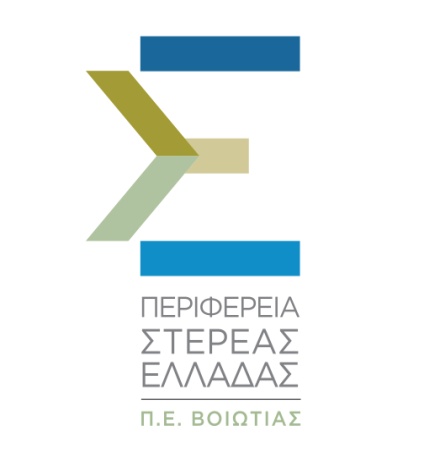             ΔΕΛΤΙΟ ΤΥΠΟΥ            Λιβαδειά  9-11- 2017Η Αντιπεριφερειάρχης Π.Ε. Βοιωτίας, Φανή Παπαθωμά, για την συνέκδοση του Λευκώματος με τη  Φωτογραφική  Λέσχη  ΛιβαδειάςΘερμά συγχαρητήρια έδωσε  στα μέλη της Φωτογραφικής Λέσχης Λιβαδειάς για την έκδοση του καλαίσθητου φωτογραφικού Λευκώματος, η Αντιπεριφερειάρχης, Φανή Παπαθωμά.«Κανείς δεν γνωρίζει την έμπνευση του καλλιτέχνη τη στιγμή της λήψης της φωτογραφίας, το τι σκεπτόταν και τι τον επηρέασε.Η γοητεία του αποτελέσματος όμως είναι αδιαμφισβήτητη.Άλλωστε «μία εικόνα αξίζει όσο χίλιες λέξεις» ( Κομφούκιος)Εκδόσαμε μαζί ένα μέρος της δουλειάς των μελών της Φωτογραφικής Λέσχης Λιβαδειάς και εύχομαι η προσπάθεια να συνεχισθεί.Η  Π.Ε. Βοιωτίας θα είναι αρωγός σε κάθε πρωτοποριακή ενέργεια η οποία προβάλλει τον τόπο μας…», τόνισε σε δηλώσεις της η Αντιπεριφερειάρχης.